M.dOX 80™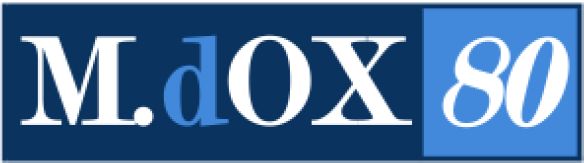 M.dOX 80™ - это гранулированная фильтрующая среда, использующаяся для удаления  железа,   марганца и сероводорода  из природных источников водоснабжения. M.DOX 80 является натуральным материалом с высоким содержанием диоксида марганца,  за счет чего он обеспечивает адсорбционную способность выше, чем другие фильтрующие среды.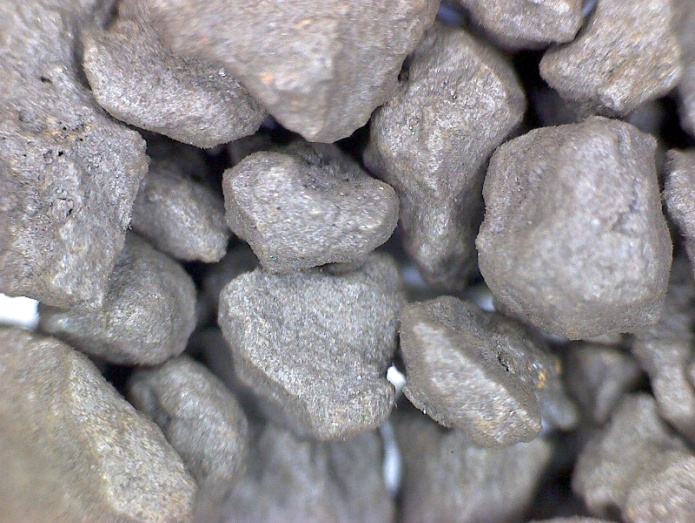 Содержание диоксида марганца (MnO2) в материале составляет 75 - 85% (для сравнения: Greensand содержит 0,5% диоксида марганца, а Birm – менее 0,01 %). Химический состав: MnO2 			78%Fe2O3 			менее 5%SiO2			менее 5%Вода:			менее 1%M.DOX 80 применяется как классическая  фильтрующая загрузка, работающая как с окислителем,  так и как каталитическая среда ускоряющая  реакцию окисления.Растворенное железо, марганец и сероводород задерживаются в толще загрузки.  Неокисленные железо и марганец  окисляются непосредственно в материале. Адсорбированный марганец, гидроксид железа и осажденная сера вымываются во время обратной промывки. Для загрузки должна быть обеспечена хорошая обратная промывка, чтобы освобождать и удалять отфильтрованные загрязнители и осажденное железо, марганец и сероводород.Для поддержания эффективной работы загрузки должны быть подобраны корректные системные параметры клапана и корпуса.При сложном качественном составе исходной воды  использовании фильтр с M.DOX 80 может быть дополнен аэрацией, хлорированием или озонированием.ПРЕИМУЩЕСТВАЭффективное удаление марганца, железа и сероводорода.Длительный срок службы материала.Не требует проведения химической регенерации, необходима только регулярная обратная промывка.Возможность обеспечения высокоскоростной фильтрации при низком перепаде давления.Непрерывная регенерация.Возможность использования стандартных окислителей, таких как:-  CL2 (газообразный хлор);-  Гипохлорит натрия (NaClO); -  Перманганат калия (KMnO4).Преобразует двухвалентное железо в трехвалентное,  сероводород (H2S)  - в серу.Преобразует марганец в  диоксид марганца (MnO2).Обеспечивает быстрое время реакции формирование гидроксида железа.Обеспечивает адсорбцию MnO2.ПРИМЕНЕНИЕУдаление железа до  10 мг/л (10 ppm).Удаление марганца до 5  мг/л (5ppm).Удаление сероводорода (запаха тухлых яиц) до 3 мг/л (3 ppm).Не рекомендуется для удаления железобактерий и марганцевых бактерий.Не рекомендуется для удаления танина и органики.Физические свойства.Цвет: 							черныйФизическая форма:					гранулыВлажность:						менее 0,5%Размер зерна: 					0,85 – 2,36 мм или 0,42 – 0,85 ммЧистота (MnO2):					75- 85%Плотность:						2 кг/л (125 lbs/ft³)Коэффициент однородности:			1,65 кг/л Упаковка:						25 кг (12,5 л)		Условия эксплуатации.Уровень pH						6 – 9Высота слоя загрузки 				0,9 – 1,2 м (36 – 48 inches)Свободное пространство:				30 - 50% глубины слоя загрузкиРасширение при обратной промывке:		15 - 30%Скорость фильтрации:				12 – 20 м/час (5 - 10  gpm/ft²)Скорость обратной промывки:			50 – 72 м/час (22 - 30 gpm/ft²)Окислитель:						Гипохлорит натрия 12,5% (NaClO)Время контакта окислителя:			10 – 30 секСтандартная доза окислителя: 			0,2 – 2 мг/л (0,2 – 2 ppm)Метод  регенерации:				непрерывныйЭффективность удаления железа:			95 – 99%Эффективность удаления марганца:		99%Периодичность промывок*:			каждые 24 часа* - проведение ежедневной промывки обеспечивает максимальную фильтрующуюемкость материала, но не является обязательным условием.